個人資料蒐集告知聲明及同意書本同意書說明光明海運股份有限公司(以下簡稱本公司)蒐集、處理及利用本人之個人資料之目的在於進行(002)人事管理等相關工作。資料之蒐集目的與使用方式蒐集、處理及利用本人之個人資料，範圍如下列：C001 辨識個人者，如：姓名、通訊地址、住家及行動電話、Email、相片及其他任何可辨識個人之資料。C003 政府資料中之辨識者，如：身分證字號、證照號碼等。C011 個人描述，如：性別、出生日期、國籍等。C012 身體描述，如：身高、體重、血型等。C014 個性，如：喜好、優缺點等。C023 家庭其他成員之細節，如：直系親屬、兄弟姐妹資料等。C039 執照或其他許可。C051 學校紀錄，如：學校、科系、修業期間等。C052 資格或技術，如：學歷、專業技術或執照等。C057 學生紀錄，如：在學期間成績單等。C061 現行之受僱情形，如：公司名稱、職別、擔任職務、服務期間、薪資等。C063 離職經過，如：離職日期、離職原因等。C064 工作經驗，如：公司名稱、職別、擔任職務、服務期間、薪資、役別等。C111 健康紀錄，如：職業安全衛生法令規定等之體格檢查或健康檢查等項目。C116 犯罪嫌疑資料，如：良民證等。如本次獲錄取（含備取），您同意本公司可將您的個人資料利用於本公司處理與蒐集目的相關事務之地區，並同意本公司將該資料以紙本、電子、口頭或其他適當方式，進行蒐集、處理及利用。如未獲錄取，上述資料亦供本公司於二年內，於人事管理之目的下得以紙本、電子、口頭或其他適當方式處理及利用，書面資料於屆滿一年後銷毀。本人已知悉可依個人資料保護法之規定向本公司申請就所提供之個人資料行使權利如下：(一)查詢或請求閱覽，(二)請求製造複製本，(三)請求補充或更正，(四)請求停止蒐集、處理、利用，(五)請求刪除，但本公司基於個人資料保護法或其他法令之規定，保有准駁該申請之權。本人提供資料如包含第三人之個人資料時，已確認該第三人已知悉且同意本同意書所載之相關事項及權利。若您所提供之個人資料，致本公司難以確認您的身分真實性，或查覺有資料不實之情形，本公司有權停止您的報名資格、錄取資格等相關權利。僅有經過授權的人員才能接觸員工的個人資料。本同意書如有未竟事宜，本公司將依照個人資料保護法或其他法規及其後修訂之規定辦理本人瞭解此一同意書符合個人資料保護法及相關法規之要求，且瞭解其內容，並同意本同意書所列之事項。
□	本人已詳閱並同意『 個人資料同意書 』之內容立同意書人：_________________________________西元           年         月         日 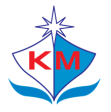 光明海運船員資料表光明海運船員資料表光明海運船員資料表光明海運船員資料表光明海運船員資料表光明海運船員資料表光明海運船員資料表光明海運船員資料表光明海運船員資料表光明海運船員資料表應徵職務貼照片處貼照片處姓名中文中文中文中文中文中文中文中文中文中文中文中文中文中文中文貼照片處貼照片處姓名英文英文英文英文英文英文英文英文英文英文英文英文英文英文英文貼照片處貼照片處身份證年齡西元       年   月   日生    歲西元       年   月   日生    歲西元       年   月   日生    歲西元       年   月   日生    歲西元       年   月   日生    歲西元       年   月   日生    歲出生地通訊資料戶籍地址戶籍地址戶籍地址戶籍地址戶籍地址戶籍地址戶籍地址戶籍地址戶籍地址戶籍地址戶籍地址戶籍地址戶籍地址戶籍地址戶籍地址戶籍地址戶籍地址通訊資料通訊地址  □同上/或如下通訊地址  □同上/或如下通訊地址  □同上/或如下通訊地址  □同上/或如下通訊地址  □同上/或如下通訊地址  □同上/或如下通訊地址  □同上/或如下通訊地址  □同上/或如下通訊地址  □同上/或如下通訊地址  □同上/或如下通訊地址  □同上/或如下通訊地址  □同上/或如下通訊地址  □同上/或如下電話：行動電話：電話：行動電話：電話：行動電話：電話：行動電話：E-mailE-mailE-mailE-mail緊急及平常聯絡人姓名姓名姓名姓名關係關係連絡電話(一)連絡電話(一)連絡電話(一)連絡電話(一)連絡電話(二)連絡電話(二)連絡電話(二)連絡電話(二)備註備註備註緊急及平常聯絡人緊急及平常聯絡人緊急及平常聯絡人緊急及平常聯絡人學歷學校或訓練機關學校或訓練機關學校或訓練機關學校或訓練機關學校或訓練機關學校或訓練機關科系科系科系畢業/結業畢業/結業修業期間修業期間修業期間修業期間修業期間學位或資格學歷□/□□/□西元    年   月至    年   月西元    年   月至    年   月西元    年   月至    年   月西元    年   月至    年   月西元    年   月至    年   月學歷□/□□/□西元    年   月至    年   月西元    年   月至    年   月西元    年   月至    年   月西元    年   月至    年   月西元    年   月至    年   月英語能力英語能力□精通 □良好 □普通 □略懂 □不懂       是否有TOEIC：是□  否□  總分：□精通 □良好 □普通 □略懂 □不懂       是否有TOEIC：是□  否□  總分：□精通 □良好 □普通 □略懂 □不懂       是否有TOEIC：是□  否□  總分：□精通 □良好 □普通 □略懂 □不懂       是否有TOEIC：是□  否□  總分：□精通 □良好 □普通 □略懂 □不懂       是否有TOEIC：是□  否□  總分：□精通 □良好 □普通 □略懂 □不懂       是否有TOEIC：是□  否□  總分：□精通 □良好 □普通 □略懂 □不懂       是否有TOEIC：是□  否□  總分：□精通 □良好 □普通 □略懂 □不懂       是否有TOEIC：是□  否□  總分：□精通 □良好 □普通 □略懂 □不懂       是否有TOEIC：是□  否□  總分：□精通 □良好 □普通 □略懂 □不懂       是否有TOEIC：是□  否□  總分：□精通 □良好 □普通 □略懂 □不懂       是否有TOEIC：是□  否□  總分：□精通 □良好 □普通 □略懂 □不懂       是否有TOEIC：是□  否□  總分：□精通 □良好 □普通 □略懂 □不懂       是否有TOEIC：是□  否□  總分：□精通 □良好 □普通 □略懂 □不懂       是否有TOEIC：是□  否□  總分：□精通 □良好 □普通 □略懂 □不懂       是否有TOEIC：是□  否□  總分：□精通 □良好 □普通 □略懂 □不懂       是否有TOEIC：是□  否□  總分：持有證書持有證書經歷公司名稱公司名稱公司名稱公司名稱公司名稱船名船名船名船名職務職務職務職務期間期間期間期間經歷經歷經歷經歷經歷本人已確認本表內所填寫各項均屬實，如有虛假願接受公司所作之處分。簽名：                                                        西元       年     月    日本人已確認本表內所填寫各項均屬實，如有虛假願接受公司所作之處分。簽名：                                                        西元       年     月    日本人已確認本表內所填寫各項均屬實，如有虛假願接受公司所作之處分。簽名：                                                        西元       年     月    日本人已確認本表內所填寫各項均屬實，如有虛假願接受公司所作之處分。簽名：                                                        西元       年     月    日本人已確認本表內所填寫各項均屬實，如有虛假願接受公司所作之處分。簽名：                                                        西元       年     月    日本人已確認本表內所填寫各項均屬實，如有虛假願接受公司所作之處分。簽名：                                                        西元       年     月    日本人已確認本表內所填寫各項均屬實，如有虛假願接受公司所作之處分。簽名：                                                        西元       年     月    日本人已確認本表內所填寫各項均屬實，如有虛假願接受公司所作之處分。簽名：                                                        西元       年     月    日本人已確認本表內所填寫各項均屬實，如有虛假願接受公司所作之處分。簽名：                                                        西元       年     月    日本人已確認本表內所填寫各項均屬實，如有虛假願接受公司所作之處分。簽名：                                                        西元       年     月    日本人已確認本表內所填寫各項均屬實，如有虛假願接受公司所作之處分。簽名：                                                        西元       年     月    日本人已確認本表內所填寫各項均屬實，如有虛假願接受公司所作之處分。簽名：                                                        西元       年     月    日本人已確認本表內所填寫各項均屬實，如有虛假願接受公司所作之處分。簽名：                                                        西元       年     月    日本人已確認本表內所填寫各項均屬實，如有虛假願接受公司所作之處分。簽名：                                                        西元       年     月    日本人已確認本表內所填寫各項均屬實，如有虛假願接受公司所作之處分。簽名：                                                        西元       年     月    日本人已確認本表內所填寫各項均屬實，如有虛假願接受公司所作之處分。簽名：                                                        西元       年     月    日本人已確認本表內所填寫各項均屬實，如有虛假願接受公司所作之處分。簽名：                                                        西元       年     月    日本人已確認本表內所填寫各項均屬實，如有虛假願接受公司所作之處分。簽名：                                                        西元       年     月    日